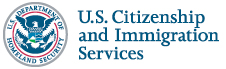 Civics (History and Government) Questions for the Naturalization TestAMERICAN GOVERNMENTA: Principles of American Democracy 1.  What is the supreme law of the land?  2.  The	idea of	self-government is in the first three words of the Constitution.	What are these	words?	  3.  What is an amendment?  B: System of Government 4.  Name one branch or part of the government. 5.  What stops one branch of government from becoming too powerful? 6.  Who is in charge of the executive branch?  7.   What are the two parts of the U.S. Congress?8.  Who is the Governor of your state now?  C: Rights and Responsibilities 9.  There are four amendments to the Constitution about who can vote.  Describe one of them.10.  Name one right only for United States citizens.  AMERICAN HISTORYA: Colonial Period and Independence11.  What is one reason colonists came to America?  12.  There were 13 original states.  Name three.  B: 1800s 13.  What territory did the United States buy from France in 1803?  14.  Name one war fought by the United States in the 1800s. C: Recent American History and Other Important Historical Information 15.  Who was President during the Great Depression and World War II?   16. Who did the United	States fight in World War II?	  INTEGRATED CIVICSA: Geography 17.  Name one of the two longest rivers in the United States.  18.  What ocean is on the West Coast of the United States?  B: Symbols19. Why does the flag have 13 stripes?  C: Holidays  20. Name two national U.S. holidays.  